Anexa nr. 12 la Regulamentul cu privire la întocmirea, administrarea, difuzarea şi actualizarea listelor electorale, aprobat prin hotărârea Comisiei Electorale Centrale nr. ______ din _______________Modelul certificatului pentru drept de vot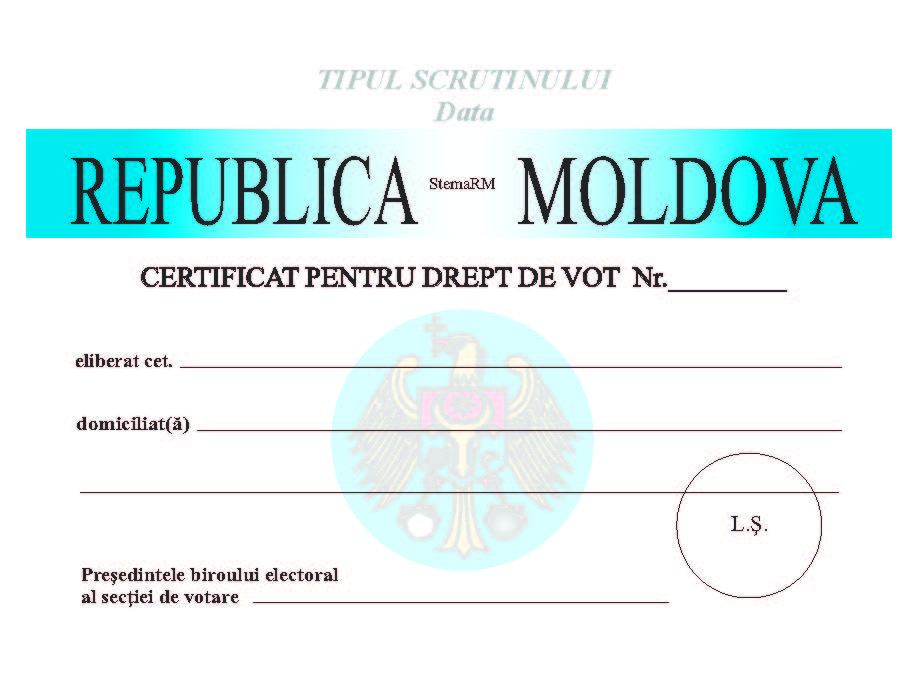 